Обязанность обслуживания детей – инвалидов вне очереди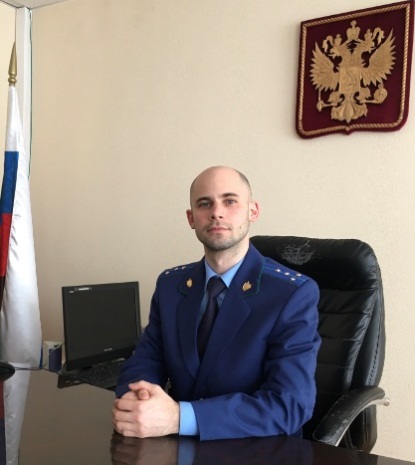 Указом Президента РФ от 26.07.2021 № 437 введена обязанность обслуживать вне очереди детей-инвалидов и тех, кто их сопровождает – разъясняет ситуацию исполняющий обязанности Нефтегорского межрайонного прокурора Александр Галузин.Данные положения распространяются на предприятиях торговли, общественного питания, службы быта, связи, жилищно-коммунального хозяйства, в учреждениях здравоохранения, образования, культуры, в юридических службах и других организациях, обслуживающих население.Кроме того, указанные лица пользуются правом внеочередного приема руководителями и другими должностными лицами предприятий, учреждений и организаций;